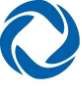 ОПРОСНЫЙ ЛИСТ №____ от «__»__________20__г.на синхронный электродвигатель типа:  	№ п/пВопросыОтветы1Организация,	заключающая	договор, адрес, тел/факс, исполнитель, должность2Наименование	организации, эксплуатирующей электрическую машину, адрес, тел/факс, исполнитель, должность3Количество	требующихся электродвигателей, шт.4Срок поставки5Условия	поставки	(самовывоз,	вид транспорта, упаковка, EXW, FCA и т.п.)6Номинальная мощность электродвигателя, кВт7Номинальное линейное напряжение, частота тока питающей сети, число фаз, В, Гц8Номинальная частота, коэффициент мощности, направление вращения электродвигателя, об/мин; о.е.; левое, правое, реверсивное9Степень	защиты	по	ГОСТ	17494	или маркировка взрывозащиты10Группа	условий	эксплуатации	по	ГОСТ 1751611Конструктивное	исполнение	по	способу монтажа, IM1001, IM1002 и т.п.12Вид	климатического	исполнения	по ГОСТ 1515013Число пусков в год и за срок службы14Наименование,  тип  и  завод-изготовитель приводимого механизма15Потребляемая	мощность	механизма	в установившемся режиме, кВт16Способ пуска:а) непосредственно из сети,б) от тиристорного частотно-управляемого пускового устройства (глубина регулирования скорости),в) через реактор.С нагрузкой или без нагрузки17Характеристика	частотно-регулируемого привода18Допустимая кратность тока при пуске19Требуемые моменты:Mmax (статическая перегружаемость);Mвх (входной s=0.05);Mпуск (пусковой s=1);В о.е. от номинального момента или в кг·м220Величина пускового напряжения с учетом конкретной силовой схемы питания, В21Суммарный маховый момент механизма и редуктора (если таковой имеется), приведенный к валу двигателя, кг·м222Начальный момент сопротивления, в о.е. от номинального момента двигателя или в кг·м223Кривая момента сопротивления при пуске в зависимости от скорости вращения или приведенный к валу электродвигателя средний	статический	момент сопротивления за весь период пуска в о.е. номинального момента или в кг·м224Расположение	коробки	выводов	(со стороны механизма)25Система вентиляции: с самовентиляцией, с принудительной вентиляцией, от постороннего вентилятора; по замкнутому или разомкнутому циклу, с воздухоохладителем или без него. Подача воздуха: из машинного зала, из фундаментной ямы, по специальным воздуховодам26Специальные	условия,	не	оговоренные настоящим опросным листом27Место монтажаОТВЕТСТВЕННОЕ ЛИЦО, ЗАПОЛНИВШЕЕ ОПРОСНЫЙ ЛИСТФамилия Имя Отчество:	Подпись:Организация, Должность:  Контактный телефон: ОТВЕТСТВЕННОЕ ЛИЦО, ЗАПОЛНИВШЕЕ ОПРОСНЫЙ ЛИСТФамилия Имя Отчество:	Подпись:Организация, Должность:  Контактный телефон: ОТВЕТСТВЕННОЕ ЛИЦО, ЗАПОЛНИВШЕЕ ОПРОСНЫЙ ЛИСТФамилия Имя Отчество:	Подпись:Организация, Должность:  Контактный телефон: 